PART 1 – APPLICATION DETAILS AND APPROVALREASON FOR SUBMISSIONPlease  tick reason below: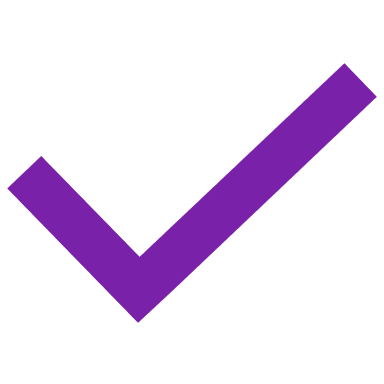  	Application for new position:  Only complete this form if the relevant approval has been provided for this new position.  Briefly outline in the text box below, the position and where it fits within the functional unit. Where the position is involved in an Organisational Change process, outline any changes to the position and where the position sits within the context of the Organisational Structure.  	Duplication copy PD of an existing position - Require new position number 	Position number to be duplicated: 	__________________	Use when the position description can be an exact duplication of an existing position, but a new position number is required.  Ensure that the relevant approval has been sought for the additional resource and new position number to be created.  Note:  To make changes to existing positions please complete the Position Review Form in Staff Connect and select “Updated Documentation” as the option. POSITION DETAILS:   APPROVAL OF DOCUMENTATION  The below signatories certify that the information supplied is factual and there has been endorsement and budget approval for the creation of a new position. NOMINATED SUPERVISOR MEMBER OF THE EXECUTIVEPART 2 – POSITION DESCRIPTION ABOUT ACU AND PORTFOLIO STATEMENTSHuman Resources will add in Organisational Statements about Australian Catholic University and the Portfolio that have been approved for use by the relevant Member of the Executive. If a specific description of a team is required this is to be added to the statements, please do so in the Position Purpose text box provided below.POSITION PURPOSEThe position purpose provides broad outline of why the position exists. Describe in the text box below, in one or two brief sentences what the position does, what the position is expected to achieve, and the behaviours needed to achieve it. Sentences should start with a verb (present tense, third person singular). e.g. “Provides,” “Manages,” “Monitors,” etc.Examples:Associate Lecturer (Teaching-focussed ACP, Exercise Science):Accountable for high quality teaching outcomes through the effective development and maintenance of lectures, tutorials and laboratory sequences for specified units in Exercise Science coursework degrees, particularly in areas relevant to health, disease, rehabilitation and/or nutrition through the lifespan. “Develops and maintains a lecture, tutorial and laboratory sequence for specified units in Exercise Science coursework degrees, particularly in areas relevant to health, disease, rehabilitation and/or nutrition through the lifespan.”Lecturer (Teaching and Research ACP, Accounting):“Undertakes quality research and contributes to excellence in teaching and learning within the accounting discipline at undergraduate and postgraduate levels. Participates in community engagement and advances the standing of the Peter Faber Business School nationally.”Senior Lecturer (Teaching and Research ACP, Psychology:“Leads and contributes to excellence in teaching and curriculum development in both the undergraduate and postgraduate Psychology and Counselling courses. Conducts recognised quality research in psychology in an area of relevance to the school and supervise postgraduate research. Contributes to the leadership of academic administration in the school.”POSITION RESPONSIBILITIESIntroductionA number of frameworks and standards express the University’s expectations of the conduct, capability, participation, and contribution of staff. These are listed below:ACU Strategic Plan 2020-2023Catholic Identity and MissionACU Capability Development FrameworkHigher Education Standards FrameworkACU Service Excellence FrameworkACU Staff Enterprise Agreement, including provisions in relation to Performance ExcellenceACU Staff Reconciliation Action PlanThe following two frameworks, are particularly important in understanding the expectations of an academic position and the required qualifications and capability of a position holder:The Academic Performance Matrices and Evidence Framework which describes the performance standards in areas of academic activity.The Capability Development Framework which describes the core competencies needed in all ACU staff to achieve the University’s strategy and supports its mission.All academic staff are allocated workload comprising a range of academic duties/activities that fall within the following three broad areas of academic activity in line with the relevant Academic Career Pathway and Academic Level.Teaching, Curriculum Development and Scholarship of TeachingResearchAcademic leadership/service.Key ResponsibilitiesKey Responsibilities are the important tasks that the position undertakes for most of the time. Each responsibility should state the outcome expected to be achieved. Introduce each responsibility with an active verb, e.g. "Coordinate", "Manage", "Develop", "Supervise", "Process" etc.In the table below, list up to ten (10) Key Responsibilities. Describe each Key Responsibility and list the most important at the top. Identify the broad area of academic activity and insert a tick  in the relevant column. SELECTION CRITERIAQualifications, Skills, Knowledge, and ExperienceThis section sets out the qualifications, skills, knowledge, experience, and competencies expected of the position holder. These are informed by the key responsibilities of the position and the Core Competencies set out in the Capability Development Framework.Opportunities to develop capability are provided through the development programs coordinated by internal providers of professional development. See the Training and Development website for more information. In the table below, list the selection criteria for the position, keep to a maximum of eight (8). Describe each of the criteria and list the most important at the top.CORE COMPETENCIESThe ten (10) Core Competencies are the foundation to the successful achievement of our Strategic Plan. They describe the areas that we need to focus on in our work to achieve excellence.ACU's Capability Development Framework (CDF) describes the competencies we look for, encourage and nurture in all ACU staff to achieve our strategy and support our Mission. The competencies provide staff with guidance on how to strengthen capability in their current position and understand expectations for potential future positions. For further information about the CDF click here.Live ACU's Mission, Vision, and Values; Demonstrate confidence and courage in achieving ACU's Mission, Vision, and Values by connecting the purpose of one's work to ACU's Mission, Vision, and Values, is a mandatory core competency of all positions at ACU.In the table below, please  an additional four (4) core competencies that are required to perform the duties of the position and are competencies you want to explore further during a recruitment process.ESSENTIAL ATTRIBUTES This is a mandatory attribute that will be included in the Position Description for each position in the Organisational Structure.WORKING WITH CHILDREN AND/OR VULNERABLE PEOPLEIn the table below, please  any statement that applies to this position.For further information about protecting children and vulnerable adults, including useful links, please click here.COMPETITION AND CONSUMER PROTECTION TRAINING Positions that may be involved in business transactions or external communications with customers and suppliers may require Competition and Consumer Protection training to be completed.REPORTING RELATIONSHIPSInsert an Organisational Unit chart of the full team/unit.For further information about the structure of the University refer to the Organisational Chart.NEW ACADEMIC POSITION REQUEST fORMINSTRUCTIONS FOR COMPLETING THE NEW ACADEMIC POSITION REQUEST FORM:The purpose of this form is to create a new position supported by an accurate position description within your organisational unit.To review, classify or update a current position within your organisational area, please use the online Position Review in Staff Connect.Prior to commencing this form:Please make yourself familiar with the Recruitment and Selection policy and procedures.Refer to the ACU Staff Enterprise Agreement 2017-2021 Schedule 3 - Classifications used by Australian Catholic University for Academic for information on the expected level of qualifications, task level and responsibility and supervision.A text box or hashtag # indicates that text input is required.Where check boxes or drop-down boxes are provided, please select the appropriate response.Remember that you are describing the content and requirements of the position at Australian Catholic University. Your descriptions and response to the questions are focussed on what is needed to regularly perform the normal requirements of the position at an acceptable and consistent level, not duties performed on an irregular basis.If you require further assistance with completing this process, please visit Service Central or call (07) 3623 7272Upon completion of this New Academic Position Request Form:Please forward this by using the Submit New Academic Position Request Form in Service Central. A HR staff member will review the request and contact you with further information regarding the review process. ## Position TitleEmployment TypeAttendance TypeFunding FTEHours Per WeekCost AccountAdditional Information/ CommentsName:Signature:Date:Name:Signature:Date:Position TitleOrganisational UnitFunctional UnitNominated SupervisorCampus/LocationAcademic LevelAcademic Career PathwayCDF Achievement LevelHR to assignPosition NumberHR to assignEmployment TypeDate reviewed      Broad Area of Academic Activity      Broad Area of Academic Activity      Broad Area of Academic ActivityKey Responsibilities specific to this positionTeaching, Curriculum development and scholarship of teachingResearchAcademic Leadership and Service☐☐☐☐☐Type(Experience, Knowledge, Qualification, Skill)Type(Experience, Knowledge, Qualification, Skill)Description1.2.3.4.5.6.7.8.CDF11Apply Commercial Acumen: Understand the business environment in which ACU operates and adopt a university-wide point of view to seize opportunities and improve commercial viability.☐CDF21Adapt to and Lead Change: Display openness and resilience, inspire others to change and act to make change happen with ACU’s interests, strategic goals and Mission at the heart of all outcomes.☐CDF31Deliver Stakeholder Centric Service: Keep stakeholder interests at the core of ACU business decisions and ACU service excellence as a top priority. See the ACU Service Delivery Model.☐CDF41Collaborate Effectively: Work collaboratively internally and externally to ACU to capitalise on all available expertise in pursuit of excellence.☐CDF51Communicate with Impact: Communicate with purpose. Gain the support of others for actions that benefit ACU. Negotiate for mutually beneficial outcomes that are aligned with the Mission, Vision and Values of the University.☐CDF61Coach and Develop: Coach and develop self and others through setting clear expectations, managing performance and developing required capabilities to establish a culture of learning and improvement.☐CDF71Be Responsible and Accountable for Achieving Excellence: Take personal accountability for achieving the highest quality outcomes through understanding the ACU context, self-reflection, and aspiring to and striving for excellence.☐CDF81Know ACU Work Processes and Systems: Plan work activity, prioritise time and resources using established ACU processes and technology to achieve optimum efficiency and effectiveness.☐CDF91Make Informed Decisions: Make informed, evidence-based decisions by sourcing and interpreting University and business information.☐“Demonstrated commitment to cultural diversity and ethical practice principles and demonstrated knowledge of equal employment opportunity and workplace health and safety, appropriate to the level of the appointment.”This position requires a Working with Children Check (WWCC) and/or Work with Vulnerable People Check (WWVP) (ACT only)☐The position interacts with primary or high school aged students as part of the duties of the position.☐The position engages with children in a one-on-one setting.☐The child related activity and engagement is research related.☐The child related activity and engagement takes place offsite (outside the University campus)☐The position does not require a Working with Children Check (WWCC)Please  tick the box if Competition and Consumer Protection training is required for this position ☐